附件1：计算机学院、软件学院、网络空间安全学院2023级硕士研究生（推免）复试远程网络考试手册复试资格审核按照学校公布的2023级硕士研究生复试考生须知，在规定时间内提交资格审核材料和复试材料，资格审核通过者方可参加复试。设备与环境要求本次推免生的复试方式为网络面试，复试场所分考官端和考生端。网络复试使用腾讯会议软件平台（作为考试主机位）和钉钉软件平台（作为考试辅机位），请复试组和考生准备好上述两个平台。考官端设备与环境要求：配置双机位（主机位+监控机位）。主机位采用一台带摄像头的笔记本（可外连投影或大屏设备），全向麦克风；或使用2—3台配备音频、视频设备的计算机。要注意避免多机之间声音互相干扰，一般只开一个音频输出设备，话筒说话时打开，平时关闭。监控机位要求能够拍摄整个复试环境及主机位屏幕，记录完整复试过程音频和视频，留档备查。考生端设备与环境要求：考生需要双机位模式参加复试面试，即需要2台带摄像头的设备，一台设备从正面拍摄，另一台设备从考生侧后方拍摄。考生提前测试设备和网络，需保证设备电量充足，网络连接正常。设备调试完成后，关闭移动设备中通话、录屏、外放音乐、闹钟等可能影响考试的应用程序。1．面试设备（主机位）：1台笔记本电脑或台式机，主机位设备必须正确安装好腾讯会议软件平台，并需配有摄像头、麦克风和音箱，能清晰显示考生面部及双手图像。面试时打开话筒和音频输出。主机位也可以使用手机或Pad，但要考虑屏幕大小，以免看不清题目等。2．面试环境监控设备（辅机位）：1部智能手机或笔记本电脑或Pad等（均须带有摄像头），辅机位设备必须正确安装好钉钉软件平台，从考生侧后方约45°位置拍摄，确保从身后完整清晰拍摄到考生上半身和主机位屏幕，复试过程须关闭钉钉平台的话筒，避免现场语音干扰。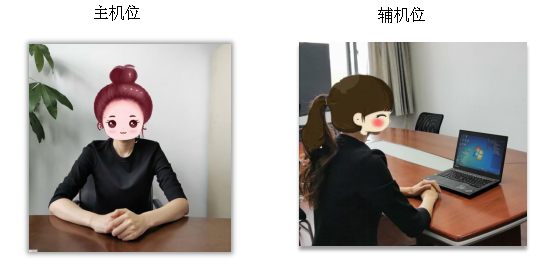 3．网络要求：良好稳定的网络，确保有线网络、Wi-Fi、4G至少具备2种。如果两个面试设备中有手机，在Wi-Fi环境下，应设置为飞行模式；如果使用的是4G网络，请设置拒绝来电（在电话应用中设置→无条件呼叫转移），以免影响复试。建议主机位使用有线网络，辅机位使用4G网络，或通过4G网络开设的热点Wi-Fi连接。尽量使用两条独立的网络通路，提高可靠性。4．选择独立、封闭、安静、明亮的复试房间，可视范围内不得放置学校和报考学院要求以外的物品，关闭与复试无关的电子设备。除考生本人外，复试全程不能有其他人在房内或进入房间。考试全程不得使用任何耳机。5. 如考生确有特殊情况不具备网络远程复试条件，请提前联系报考学院。若考试过程中因网络或设备故障，考生应立即告知面试助理，另作安排。复试主要内容1，创新能力和综合素质考查。2，英语能力测试。3，专业能力和基础知识测试。面试全过程由本组组长负责把控；面试助理负责记录面试情况，包括设置面试会议ID，联系考生，查验考生身份，管理考生进入、离开面试会场等。请考生认真阅读相关文件，严格按照考试要求进行操作并提交各项材料，并在考试前下载、准备和测试相关工具，若影响到考试，一切后果由考生本人自行承担；在开考前请务必对相关流程进行测试演练，以确保考试时不会出现问题。请参加复试的考生分别按照公布的分组，实名进入各自腾讯会议的考场候考。面试助理在正式开考前，对考生进行身份验证，考生需要在主机位摄像头前将身份证拿在胸前，助理老师拍照留存验证。同时，考生需要提前准备好自己的各项证明材料以作展示。其他问题由于疫情影响，为了大家的安全健康，采用网络复试方式。因此会出现很多新的、未曾遇到过的问题，有些问题可能考虑不周。特别是网络远程复试，过程复杂，受网络质量、稳定性影响很大，甚至会影响复试过程的进行。希望全体师生共同努力，确保复试工作顺利完成。复试过程中，如果软件平台或网络出现异常情况，应尽快修复网络或启动备用平台，使得复试正常进行。如果不能较快恢复正常，影响复试进行，则必须立即报告学院研究生复试工作小组和学校研究生院研究处理。如果确认是因为考生方面原因影响复试，由该考生承担相应责任。计算机学院、软件学院、网络空间安全学院                                           2021年9月21日